Приложение 4      Расписание тренингов на сайте Самопознание.ру (Омск)   Приложение 4      Расписание тренингов на сайте Самопознание.ру (Омск)   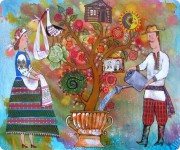 Ссылка 1  http://samopoznanie.ru/trainings/semeynye_istorii_kak_otnosheniya_s_mamoy_mogut_vliyat_na_to/?date=113354Расписание тренингов →  Тренинг "Семейные истории" (Как отношения с мамой могут влиять на то, что беременность не наступает)Дата начала и продолжительность:  7 декабря 2013 с 11:00 до 13:00Тренер:   Оксана Григорьевна ЛюбицкаяМесто проведения:  Россия, Омск, К.Маркса, 20, оф. 508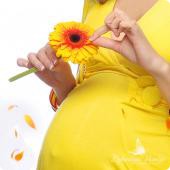 Ссылка 2  http://samopoznanie.ru/trainings/kak_doverie_zachatie_i_beremennost_svyazany_mezhdu_soboy/?date=113347Расписание тренингов →  Тренинг "Как доверие, зачатие и беременность связаны между собой?" Дата начала и продолжительность:  4 декабря 2013 с 19:00 до 21:00Тренер:   Оксана Григорьевна ЛюбицкаяМесто проведения:  Россия, Омск, К.Маркса, 20, оф. 508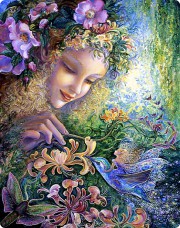 Ссылка 3  
http://samopoznanie.ru/trainings/privychnaya_kartina_mira_simoron/?date=113342Расписание тренингов →  Занятие "Привычная картина мира "Дата начала и продолжительность:  3 декабря 2013 с 19:00 до 21:00Тренер:   Оксана Григорьевна ЛюбицкаяМесто проведения:  Россия, Омск, К.Маркса, 20, оф. 508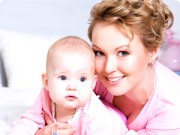 Ссылка 4  
http://samopoznanie.ru/trainings/zaslonki_v_kanale_materinstva/?date=107146Расписание тренингов →  Тренинг "Заслонки в канале материнства". Как открыть канал материнстваДата начала и продолжительность:  30 ноября 2013 с 11:00 до 13:00Тренер:   Оксана Григорьевна ЛюбицкаяМесто проведения:  Россия, Омск, К.Маркса, 20, оф. 508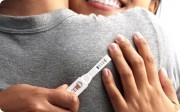 Ссылка 5  
http://samopoznanie.ru/trainings/zhelannaya_beremennost_pochemu_malysh_ne_toropitsya/?date=82317Расписание тренингов →  Группа психологической поддержки "Желанная беременность". Приручаем страхиДата начала и продолжительность:  12 июля 2013 с 19:00 до 21:00Тренер:   Оксана Григорьевна ЛюбицкаяМесто проведения:  Россия, Омск, К.Маркса, 34А, оф. 525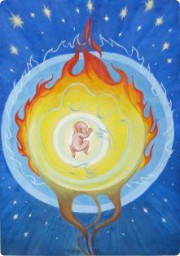 Ссылка 6  
http://samopoznanie.ru/trainings/kartiny_materinstva_art-terapiya/?date=81471Расписание тренингов →  Арт-терапия "Картины материнства "Дата начала и продолжительность:  5 июля 2013 с 19:00 до 21:00Тренер:   Оксана Григорьевна ЛюбицкаяМесто проведения:  Россия, Омск, К.Маркса, 43А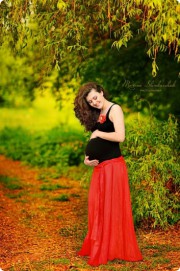 Ссылка 7  
http://samopoznanie.ru/trainings/zhelannaya_beremennost_pochemu_ne_poluchaetsya/?date=61334Расписание тренингов →  Тренинг "Желанная беременность: почему не получается? " Дата начала и продолжительность:  17 марта 2013 с 15:00 до 18:00Тренер:   Оксана Григорьевна ЛюбицкаяМесто проведения:  Россия, Омск, Булатова, 100, оф. 28